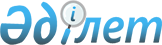 О внесении дополнений и изменения в приказ Председателя Комитета гражданской авиации Министерства транспорта и коммуникаций Республики Казахстан от 30 октября 2003 года № 502 "Об утверждении Правил выдачи и оснований для отказа в выдаче разрешений на выполнение нерегулярных полетов"
					
			Утративший силу
			
			
		
					Приказ Министра транспорта и коммуникаций Республики Казахстан от 6 апреля 2010 года № 173. Зарегистрирован в Министерстве юстиции Республики Казахстан 6 мая 2010 года № 6216. Утратил силу приказом и.о. Министра транспорта и коммуникаций Республики Казахстан от 13 августа 2010 года № 359

      Сноска. Утратил силу приказом и.о. Министра транспорта и коммуникаций Республики Казахстан от 13.08.2010 № 359 (вводится в действие по истечении десяти календарных дней после дня его первого официального опубликования).      В целях совершенствования порядка выдачи и оснований для отказа в выдаче разрешений на выполнение нерегулярных полетов для осуществления перевозок пассажиров, багажа и грузов ПРИКАЗЫВАЮ:



      1. Внести в приказ Председателя Комитета гражданской авиации Министерства транспорта и коммуникаций Республики Казахстан от 30 октября 2003 года № 502 "Об утверждении Правил выдачи и оснований для отказа в выдаче разрешений на выполнение нерегулярных полетов", (зарегистрированный в Реестре государственной регистрации нормативных правовых актов за № 2558, опубликованный в Бюллетене нормативных правовых актов Республики Казахстан 2003 года, № 43-48, стр. 895) следующие дополнения и изменение:



      в Правилах выдачи и оснований для отказа в выдаче разрешений на выполнение нерегулярных полетов, утвержденных указанным приказом:



      в пункте 14:



      подпункт 4) дополнить абзацами следующего содержания:

      "нерегулярный полет выполняется из стран входящих в состав Европейского союза;";

      "нерегулярный полет является чартерным рейсом в личных целях;"; 



      подпункт 5) дополнить абзацами следующего содержания:

      "нерегулярный полет выполняется в страны входящие в состав Европейского союза;";

      "нерегулярный полет является чартерным рейсом в личных целях;";



      подпункт 6) дополнить словами следующего содержания:

      ", за исключением перевозки для оказания помощи либо выполнения чартерного рейса в личных целях;";



      в пункте 11:



      абзац тринадцатый исключить.



      2. Комитету гражданской авиации Министерства транспорта и коммуникаций Республики Казахстан (Адимолда Р.О.) в установленном порядке обеспечить государственную регистрацию настоящего приказа в Министерстве юстиции Республики Казахстан.



      3. Контроль за исполнением настоящего приказа возложить на вице-министра транспорта и коммуникаций Республики Казахстан Дюсембаева Е.С.



      4. Настоящий приказ вводится в действие по истечении десяти календарных дней после дня его первого официального опубликования.      Министр                                    А. Кусаинов
					© 2012. РГП на ПХВ «Институт законодательства и правовой информации Республики Казахстан» Министерства юстиции Республики Казахстан
				